Урок русского языка в 5 классе по теме «омонимия и многозначность слов»Содержательные линии обучения            Данный урок основывается на трех содержательных линиях: 1. «Язык как средство коммуникации» 2. «Язык как способ познания мира и хранения информации» 3. «Язык как система». Линия 1. Результаты:- трансформировать высказывания;- готовность и умение ставить, задавать, формулировать вопросы.Линия 2. Результаты:- анализировать семантические отношения между языковыми единицами;- выделять признак, лежащий в основе наименований.Линия 3. Результаты:- наблюдать за употреблением языковых единиц в речи;- выводить закономерности, обобщать, классифицировать языковые явления и единицы;- фиксировать результаты в моделях и схемах.Ученики на предыдущих уроках освоили знание, что лексическое значение – это упорядоченный набор семантических элементов. На следующем этапе необходимо создать учебную ситуацию для учеников, где они присматриваются к явлению многозначности слова, чтобы понять существующую связь между лексическими значениями, чтобы затем, выявив отличия омонимов и многозначных слов, уточнить и вывести определения данных языковых явлений. Это важно, чтобы научиться через анализ свойств омонимов и многозначных слов внимательному отношению к языковым явлениям.Цели урока: создать условия, при котором обучающиеся обнаружат отличие омонимов и многозначных слов	Задачи:Предметные:- повторить понятие многозначности;- умение выявлять общий семантический элемент и устанавливать связь между значениями многозначного слова и на основе наблюдений выявлять различия омонимов и многозначных слов) в разных ситуациях.Метапредметные:- развивать мыслительно-речевую деятельность: анализировать, сравнивать, обобщать;- развивать навыки работы с толковым словарем;-содействие развитию у учащихся умений осуществлять самоконтроль, самооценку учебной деятельности. Личностные: -формирование умения общаться; -формирование духовно-нравственного облика учащихся через внимательное отношение к языковым явлениям. Методы работы: проблемно-поисковые, исследовательские методы, метод моделирования, метод рефлексии.Форма организации учебной деятельности учащихся: групповая поисковая исследовательская деятельность, парная, индивидуальная работа.Тип урока: урок постановки учебной задачи.Оборудование: интерактивная доска, презентация PowerPoint, рабочие тетради, учебник для 5 класса под ред. В.В. Репкина, карточки с тестами или компьютерная сеть с подключением в сеть Internet, мультимедиапроектор, компьютер, толковые словари.Этапы занятия: Сценарий занятияХод урокаОрганизационный момент. Приветствие.Вступительное слово- Слова различаются, прежде всего, лексическими значениями, которые представляют собой систему семантических элементов, отражающих наше представление об особенностях называемого объекта. Рассмотрим данное предложение.III. Актуализация знаний по теме «Содержание лексического значения слова»На доске написано предложение: Правый рукав совсем зарос камышом.- Знакомы ли вам лексические значения всех слов этого предложения? Объясните лексическое значение слова «рукав». (Чаще пятиклассники знают лишь значение – часть одежды). - Тогда почему это слово использовано в данном предложении? - Но может у слова «рукав» есть другое лексическое значение, которое мы не знаем? - предполагают ученики.IV. Постановка вопроса- Может ли одно и то же слово называть разные предметы?  V. Групповая работа с толковым словаремИнтерактивная доска.Слайд№1. Задание: Сравните два предложения:  Под дугой звенят колокольчики. На поляне цвели колокольчики.-Слово «колокольчики» имеет в них одно и то же лексическое значение или разные? -Охарактеризуйте предмет, который это слово называет в первом предложении. А во втором?  Выясните, пожалуйста, по словарю, может ли у слова колокольчик быть еще какое-нибудь значение? Прочитаем внимательно значения и подумаем, что общего вы можете отметить во всех значениях слова «колокольчик»? Слайд №2. 1. Звонок в форме маленького колокола. 2. Ударный музыкальный инструмент. 3. Травянистое растение со цветками по форме похожими на маленькие колокола.Учащиеся отмечают, что между значениями слова «колокольчик» есть смысловая связь (по форме и по звучанию эти предметы похожи друг на друга).- Как можно схемой показать слово, у которого несколько значений и эти значения связаны общим семантическим элементом?                                              Примерная схема многозначного слова. У детей она может быть другой. Каждая группа «защищает» свою схему. Группы задают друг другу вопросы. - Как мы называем слова, которые имеют несколько лексических значений? Как они оформляются в словаре?-Проверьте с помощью толкового словаря, являются ли многозначными слова «скворец», «кувшин». Как называются слова, которые имеют только одно лексическое значение? - Как вы думаете, каких слов в языке больше – многозначных или однозначных? - Сколько значений может быть у многозначного слова? Оказывается, у слова значений может быть пять, шесть, десять и даже больше двадцати. Найдите примеры таких слов в словаре.VI. Обобщение- Явление многозначности, или, как говорят ученые, полисемии (от греческого слова поли – «много» и сема – «значение»), существенно обогащает язык. Многие самые привычные и хорошо известные выражения возможны только благодаря многозначности слова. Так мы отлично понимаем, о чем нам говорят, услышав, что «часы идут», хотя знаем, что ног у них нет. - Вернемся к предложению: Правый рукав совсем зарос камышом. Выясните по словарю, является ли многозначным слово «рукав»?- Какое из значений использовано в данном предложении (значение «ответвление от главного русла реки»). -  Итак, не учитывая многозначности слова, можно не понять самого простого высказывания. Задание 1.Запишите значения слова «черный» в данных предложениях:Черной краской покрасили забор. Тебя в бане надо вымыть: ты черный, чумазый.Павка выполнял в буфете всю черную работу: мыл посуду, полы, рубил дрова, выносил мусор.Черные думы не дают покоя весь день.VII. Развитие речиОпределите по словарю, какие еще значения имеет слово «черный». Составьте и запишите три предложения с другими значениями этого слова. Слайд №3. Отгадайте загадку: Кто с него снимает кожу,Будет в три ручья реветь,Без него стрела не сможетДо мишени долететь.Ответ: Рисунки. Слайд №4.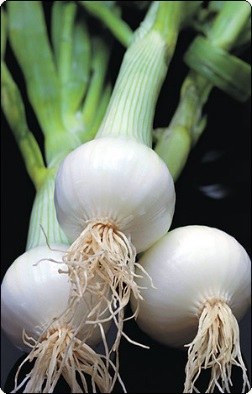 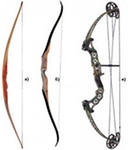 ЛУКэто многозначное слово?VIII. Групповая работа-Что нужно сделать, чтобы ответить на этот вопрос? (Учащиеся будут пытаться использовать известный им способ определения многозначности). (Ученики не находят смысловую связь между значениями слова «лук»).Вывод: Смысловая связь отсутствует между значениями слова «лук» - значит это не многозначное слово. Это абсолютно разные слова. Они только произносятся и пишутся одинаково. - Как назывались такие слова? (омонимы). IX. Обобщение. Подведение итогов урока- Мы раскрыли секрет слов-омонимов. Напишите в тетрадях свое определение слов-омонимов или покажите схемой.(Примерно пишут: Если между лексическими значениями одинаковых по звучанию и написанию слов нет смысловой связи, то перед нами слова-омонимы. В этом их отличие от многозначных слов). Несколько учащихся читают свои определения или защищают свою схему.- Оцените свою работу в группе. Кто похвалил себя за работу? Кто  недоволен собой? Какую оценку поставили себе выступающие от групп? Группы согласны?X. Первичный контрольТестовые задания1. В каких словосочетаниях  слова «мазать» являются омонимами:А) мазать стены краскойБ) мазать из ружьяВ) мазать руками скатерть 1) А,В         2) Б,В    3)  А,Б    4) А,Б,В2. В каких словосочетаниях  слово «секрет» является многозначным:А) держать под большим секретомБ) замок с секретомВ) назначить бойца в секрет1) А,В         2) Б,В    3)  А,Б    4) А,Б,В3. Чем является слово «топить» в словосочетаниях: топить печь, топить корабли, топить масло?1) омонимы         2) многозначное слово4. Какая пара слов является омонимами?А)  птичья клетка – нервная клеткаБ) ручная кладь – ручная вышивкаВ) хищная рысь – перевести лошадь на рысьГ) стальная игла – игла у сосны5. Среди многозначных слов оказался омоним. Найдите его. А) происхождение мираБ) чемпион мираВ) в мире животныхГ) заключить мир с ЯпониейXI. Самопроверка (за каждый правильный ответ 1 балл. 5 баллов – «отлично», 4 балла – «хорошо», 3 балла – «удовлетворительно»), консультацияXII. Тренировочное упражнение. Работа в парах. Задание №2. Определите с помощью словаря, в каких случаях слово «ключ» является многозначным словом, а в каком – однозначным, омонимичным другому слову: запереть на ключ, гаечный ключ, набрать воды из ключа, басовый ключ.Задание №3. Нарисуйте персонажей этого веселого стихотворения. Благодаря какому слову автору удалось сочинить шутливый диалог. В чем особенность этого слова? Стихотворение А. Шибаева***- Кто вы?- Мы лисички, Дружные сестрички.-Ну, а вы-то кто же?- Мы лисички тоже.- Как, с одной-то лапкой?- Нет, еще со шляпкой.XIII. Домашнее заданиеПодготовить монологический ответ на вопрос «Что я знаю о многозначных словах и омонимах».Индивидуальные задания: составить кроссворды, ребусы, загадки-презентации со словами по теме «Омонимы и многозначные слова»XIV. Подведение итогов урока, рефлексия- Что нового вы сегодня узнали? Чему научились? Что хотели бы еще узнать? Для чего нужны омонимы и многозначные слова? - Спасибо за интересный урок! Список использованной литературы:Репкин В.В., Восторгова В.Е., Маркидонова И.Г., Некрасова Т.В.Методический комментарий к учебнику русского языка для 5 класса (Система Д.Б. Эльконина – В.В.Давыдова) . Программа В.В. Репкина и др.: Пособие для учителя. – М.: Вита-Пресс, 2006. – 160 с.Репкин В.В. Русский язык: Учебник для 5 класса общеобразоват. учр.: в 2-х кн. Книга 2. Лексика. – М.: Вита-Пресс, 2006. – 192 с.Краткий справочник по современному русскому языку/ Л.Л. Касаткин, Е.В. Клобуков, П.А. Лекант; Под ред. П.А. Леканта. – М.: Высшая школа, 1993Казбек-Казиева М.М. Готовимся к олимпиаде по русскому языку 5-11 классы. М.: Оникс, 2011Тростенцева Л.А. Русский язык. Дидактические материалы. 5 класс. М.: Просвещение, 2010№Этапы введения материалаСпособ организации действий учащихсяСпособ оформления работы1Постановка вопроса: «Может ли одно и то же слово называть разные предметы?»Общеклассное обсуждениеНа доске: «Может ли одно и то же слово называть разные предметы?»2Установление значений слов колокольчик, скворец, кувшин по словарюГрупповая работа. Нахождение ОСЭ- общего семантического элемента между значениями слова «колокольчик» колокольчиккувшин3Поиск ответа на вопрос: «Каких слов в русском языке больше – однозначных или многозначных?»Групповая работа по словарюМногозначные     однозн.4Вывод о богатстве языка благодаря многозначностиРабота в тетрадяхЗапись формулировки вывода5Постановка вопроса: «Почему разные значения в одном случае оказываются значениями одного слова, а в других – значениями разных слов?»Общеклассное обсуждениеЛукНет ОСЭ	омонимЛук 6Анализ содержания лексических значений омонимов. Нахождение отсутствия общего семантического элементаГрупповая работа.7Контроль и закреплениеВыполнение заданий8Рефлексия